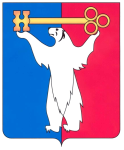 РОССИЙСКАЯ ФЕДЕРАЦИЯКРАСНОЯРСКИЙ КРАЙНОРИЛЬСКИЙ ГОРОДСКОЙ СОВЕТ ДЕПУТАТОВР Е Ш Е Н И ЕО наделении Администрации города Норильска полномочиями в сфере инвестиционной деятельностиВ соответствии с Федеральным законом от 25.02.1999 № 39-ФЗ «Об инвестиционной деятельности в Российской Федерации, осуществляемой в форме капитальных вложений», статьей 28 Устава муниципального образования город Норильск, Городской СоветРЕШИЛ:1. Наделить Администрацию города Норильска полномочиями по определению:- порядка проведения проверки инвестиционных проектов, финансирование которых планируется осуществлять полностью или частично за счет средств бюджета муниципального образования город Норильск, на предмет эффективности использования направляемых на капитальные вложения средств бюджета муниципального образования город Норильск;- порядка проведения проверки сметной стоимости инвестиционных проектов, финансирование которых планируется осуществлять полностью или частично за счет средств бюджета муниципального образования город Норильск, на предмет достоверности использования направляемых на капитальные вложения средств бюджета муниципального образования город Норильск.2. Контроль исполнения настоящего решения возложить на председателя постоянной комиссии Городского Совета по бюджету и собственности        Цюпко В.В.3. Настоящее решение вступает в силу со дня принятия. 4. Настоящее решение опубликовать в газете «Заполярная правда».28 июня 2016 года№ 32/4-702И.о. Главы города НорильскаВ.В. Цюпко